Dokumentasi saat menggunakan media comic life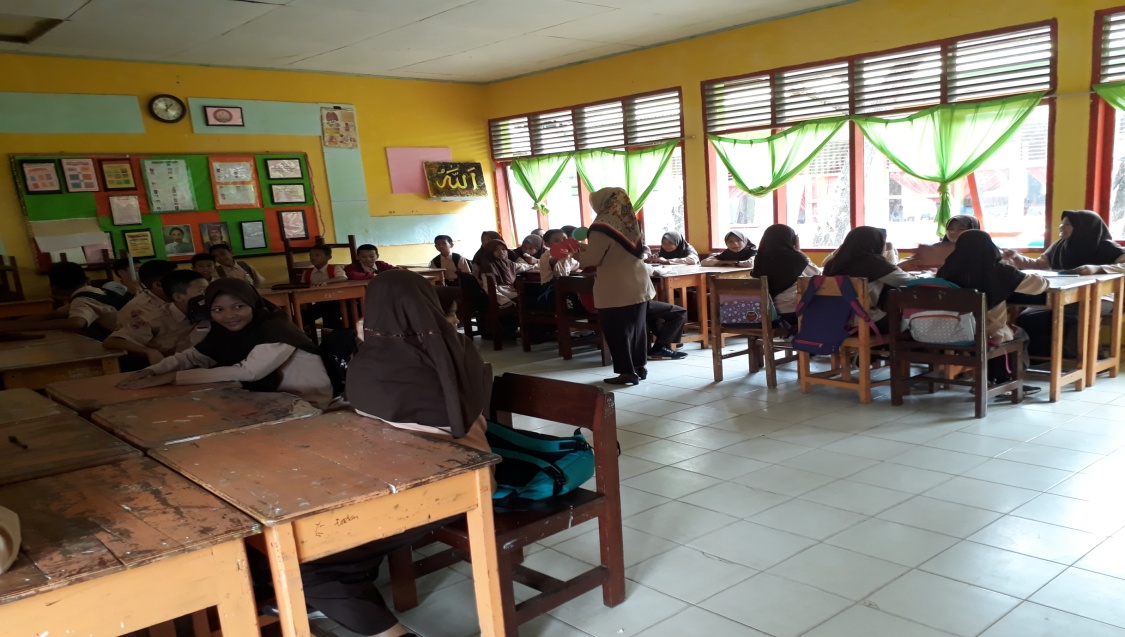 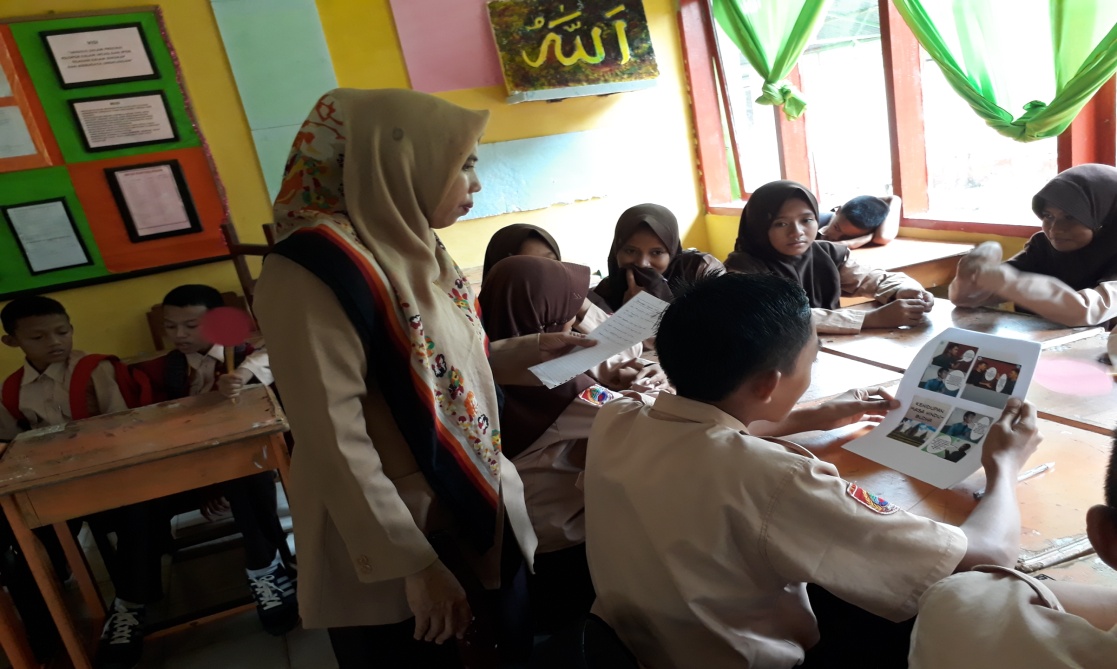 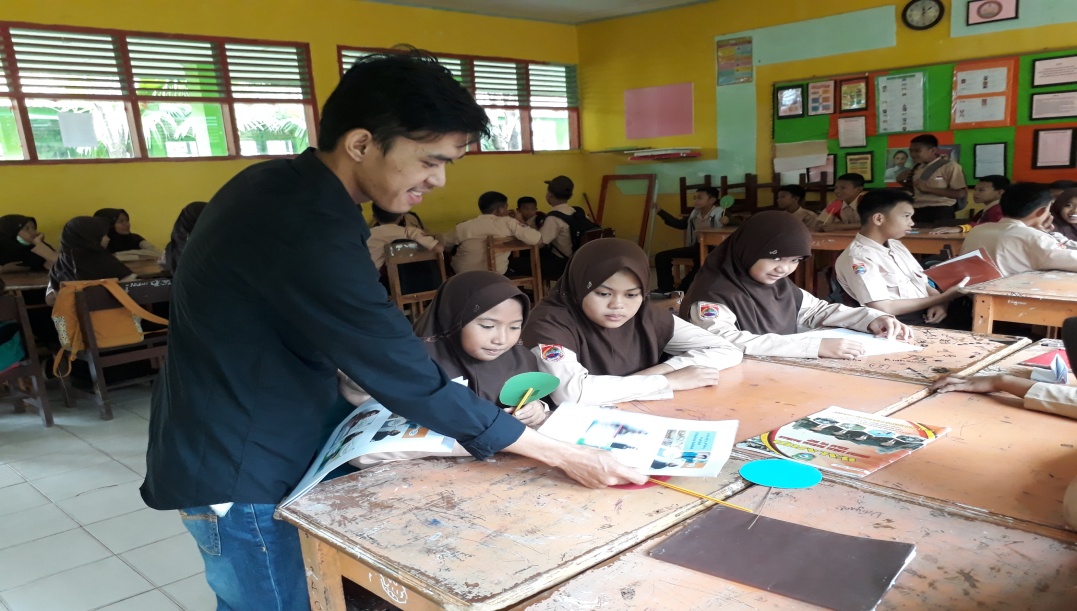 Dokumentasi saat tidak menggunakan media Comic Life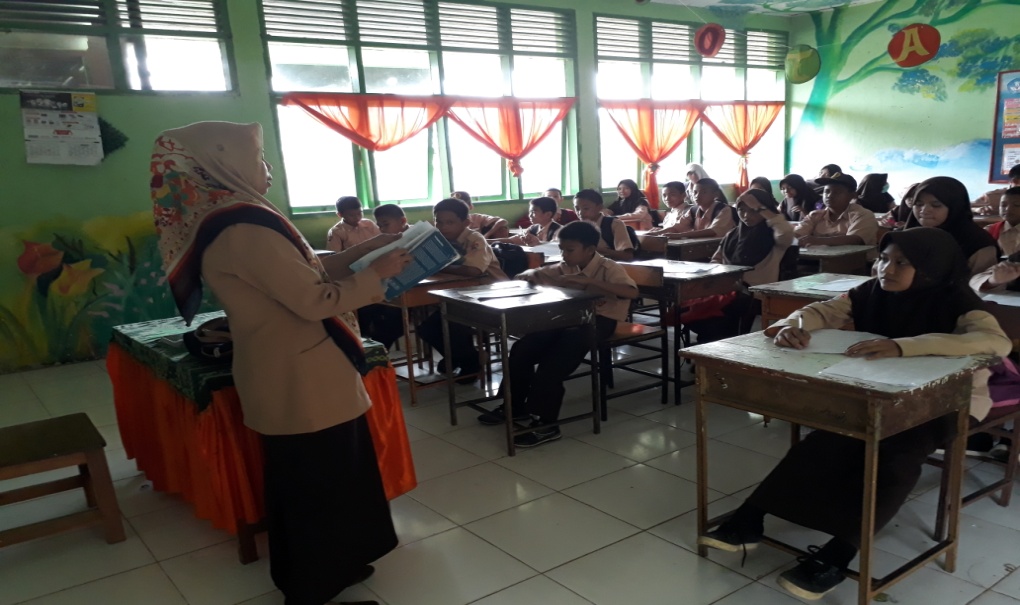 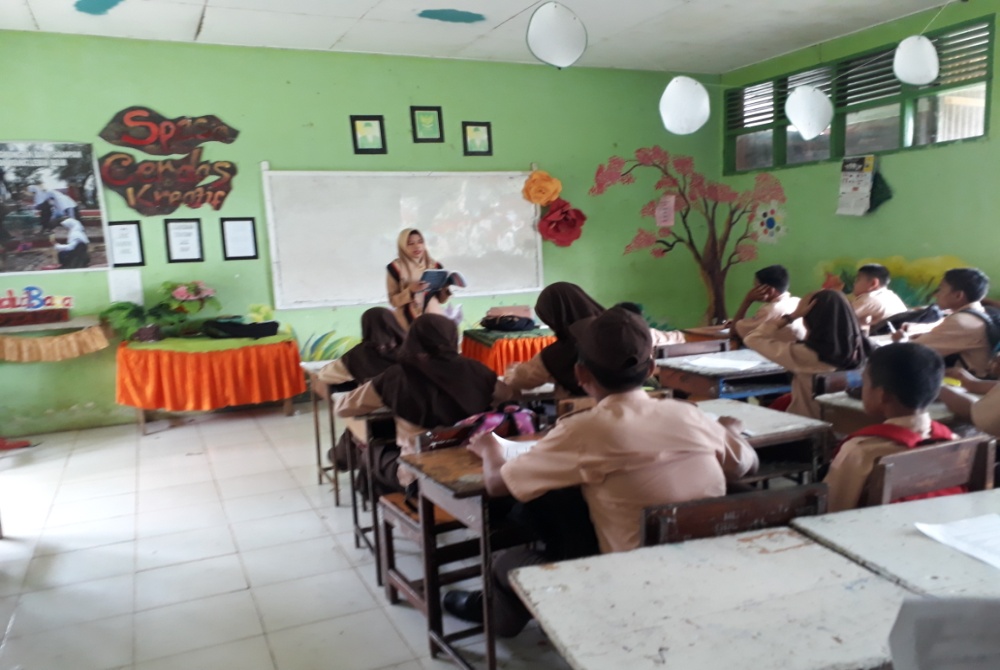 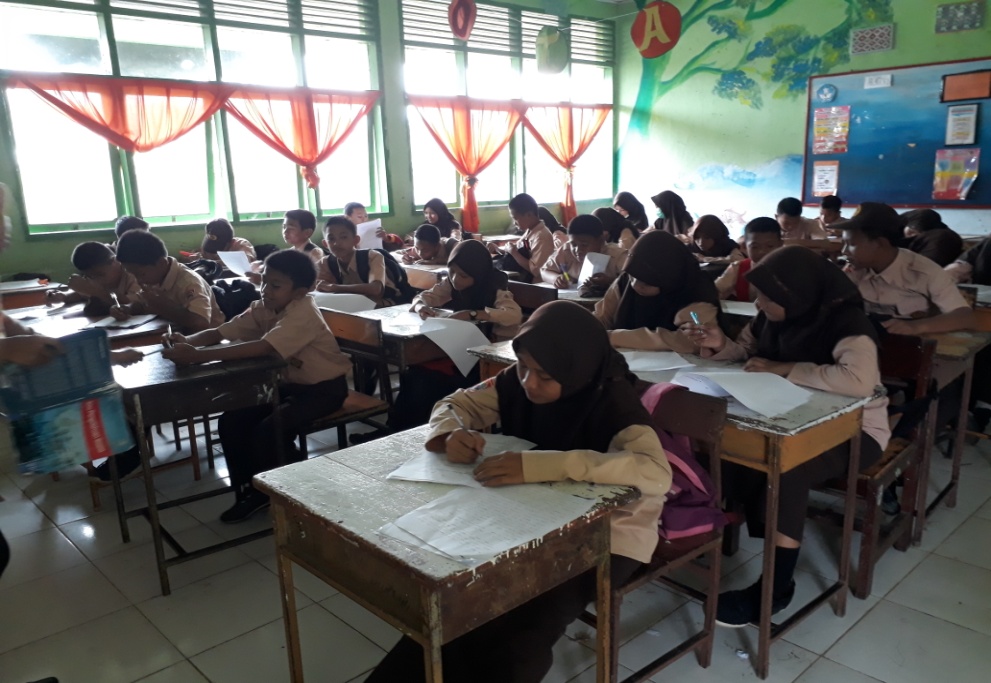 